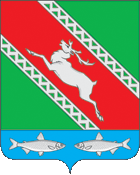 РОССИЙСКАЯ ФЕДЕРАЦИЯИРКУТСКАЯ ОБЛАСТЬКОНТРОЛЬНО-СЧЕТНАЯ ПАЛАТАмуниципального образования «Катангский район»СТАНДАРТ ВНЕШНЕГО МУНИЦИПАЛЬНОГО ФИНАНСОВОГО КОНТРОЛЯ«осуществление аудита в сфере закупок товаров, работ, услуг» 
СФК-9(утвержден распоряжением председателя  КСП муниципального образования «Катангский район» от « 16» августа 2022 года № 4-р)СОДЕРЖАНИЕОбщие положения	3Содержание аудита в сфере закупок	3Порядок проведения аудита в сфере закупок	5Осуществление аудита в сфере закупок	6Использование результатов аудита в сфере закупок	10Формирование и размещение обобщенной информации о результатах аудита в сферезакупок в единой информационной системе в сфере закупок…………………10Приложение № 1	12 Общие положенияСтандарт   внешнего    муниципального   финансового    контроля   СФК-9 «Осуществление аудита в сфере закупок товаров, работ и услуг» (далее - Стандарт) разработан в соответствии с Бюджетным кодексом Российской Федерации (далее - БК РФ), Федеральным законом от 07.02.2011 № 6-ФЗ «Об общих принципах организации и деятельности контрольно-счетных органов субъектов Российской Федерации и муниципальных образований» (далее - Федеральный закон №6-ФЗ), Федеральным законом от 05.04.2013 № 44-ФЗ «О контрактной системе в сфере закупок товаров, работ, услуг для обеспечения государственных и муниципальных нужд» (далее - Федеральный закон № 44-ФЗ),  Положением и Регламентом Контрольно-счетной палаты муниципального образования «Катангский район» (далее - КСП), иными нормативными правовыми актами.Стандарт определяет характеристики, правила и процедуры осуществления КСП аудита в сфере закупок товаров, работ и услуг, который в соответствии с Федеральным законом № 44-ФЗ заключается в проверке, анализе и оценке информации о законности, целесообразности, обоснованности, своевременности, эффективности и результативности расходов на закупки по планируемым к заключению, заключенным и исполненным контрактам. Стандарт используется во всех случаях, когда предметом муниципального финансового контроля является использование средств на закупки товаров (работ, услуг).Стандарт предназначен для использования должностными лицами КСП, обладающими полномочиями на организацию и непосредственное проведение контрольных и экспертно-аналитических мероприятий.  Целью Стандарта является установление рекомендуемых для выполнения методов (способов), процедур, применяемых в процессе осуществления КСП  аудита в сфере закупок, в том числе при проведении комплекса контрольных и экспертноаналитических мероприятий по аудиту формирования и контролю исполнения бюджета, а также при проведении иных проверок, в которых деятельность в сфере закупок проверяется как одна из составляющих деятельности объектов аудита (контроля).Общие требования к подготовке, проведению и использованию результатов контрольных и экспертно-аналитических мероприятий, установленные иными стандартами КСП (Стандарт внешнего муниципального финансового контроля «Общие правила проведения контрольного мероприятия» СФК-3, Стандарт внешнего муниципального финансового контроля «Проведение экспертно-аналитического мероприятия» СФК-6) применяются при осуществлении аудита в сфере закупок, если иное не установлено Стандартом.Термины и определения, используемые в Стандарте, соответствуют установленным в документах, указанных в пункте 1.1 Стандарта.Содержание аудита в сфере закупокАудит в сфере закупок представляет собой вид внешнего муниципального финансового контроля, в процессе осуществления которого проводится анализ и дается оценка результатов закупок, достижения целей осуществления закупок, определенных статьей 13 Федерального закона № 44-ФЗ.Аудит в сфере закупок проводится КСП путем проверки, анализа и оценки информации о законности, целесообразности, обоснованности, своевременности, эффективности и результативности расходов на закупки по планируемым к заключению, заключенным и исполненным контрактам, реализуемых как в виде отдельного контрольного (экспертно-аналитического) мероприятия, так и в виде составной части (отдельного вопроса) контрольного (экспертно-аналитического) мероприятия.Итогом аудита в сфере закупок является оценка уровня обеспечения муниципальных нужд с учетом затрат бюджетных средств, обоснованности планирования закупок, включая обоснованность цены закупки, реализуемости и эффективности осуществления указанных закупок. При этом оценке подлежат выполнение условий контрактов по срокам, объему, цене контрактов, количеству и качеству приобретаемых товаров, работ, услуг, а также порядок ценообразования и эффективность системы управления контрактами. Задачами аудита в сфере закупок являются сбор, проверка, анализ и оценка информации о законности, целесообразности, обоснованности, своевременности, эффективности и результативности расходов на закупки по планируемым к заключению, заключенным и исполненным контрактам; выявление отклонений, нарушений и недостатков в сфере закупок, установление причин и подготовка предложений, направленных на их устранение и на совершенствование контрактной системы.Предметом аудита в сфере закупок является процесс использования объектом аудита (контроля) средств бюджета муниципального образования «Катангский район» при осуществлении закупок товаров, работ, услуг в соответствии с требованиями законодательства Российской Федерации о контрактной системе в сфере закупок.Аудит в сфере закупок должен охватывать все этапы деятельности заказчика в сфере закупок в отношении каждого из муниципальных контрактов, являющихся предметом анализа, проверки и оценки, а именно: этап планирования закупок товаров (работ, услуг), этап осуществления закупок, этап заключения и исполнения контракта.Сбор, проверка, анализ и оценка информации о деятельности заказчиков по планируемым к заключению, заключенным и (или) исполненным контрактам, осуществляется путем проверки:соответствия действий (бездействий) при осуществлении закупок нормативным правовым актам (законность закупок);соответствия объекта, цены и других характеристик закупок установленным нормативам и требованиям (обоснованность закупок);планирования закупок, заключение контрактов и выполнение их условий в установленные сроки (своевременность закупок);степени выполнения условий контрактов, достижения результатов и целей осуществления закупок (результативность закупок);соотношения достигнутых результатов осуществления закупок и объема использованных средств (эффективность закупок);соответствия объектов закупок и результатов их использования целям деятельности, функциям и полномочиям заказчиков (целесообразность закупок);возможности планируемых и достаточности осуществленных закупок для достижения целей соответствующей деятельности (реализуемость закупок);оценки информации о системе управления контрактами (организационных структурах, функции которых связаны с планированием и осуществлением закупок, контролем в сфере закупок);- информации об устранении установленных нарушений и недостатков, их причин и последствий, а также реализации предложений по совершенствованию контрактной системы.Объектами аудита в сфере закупок являются участники контрактной системы в сфере закупок  муниципальные заказчики, заказчики, уполномоченный орган, уполномоченные учреждения, специализированные организации, поставщики, получатели товаров, работ, услуг по  муниципальному контракту, на которые распространяются контрольные полномочия КСП, установленные БК РФ, Федеральным законом № 6-ФЗ, Федеральным законом № 44-ФЗ, Федеральным законом от 18.07.2011 № 223-ФЗ «О закупках товаров, работ, услуг отдельными видами юридических лиц».В ходе аудита закупок оцениваются деятельность как заказчиков, так и формируемых ими контрактных служб и комиссий по осуществлению закупок, привлекаемых ими специализированных организаций (при наличии), экспертов, экспертных организаций и операторов электронных площадок, а также работа органов ведомственного контроля в сфере закупок, системы контроля в сфере закупок, осуществляемого заказчиком.Порядок проведения аудита в сфере закупокПланирование аудита в сфере закупок осуществляется в ходе подготовки проектов плана деятельности КСП. Аудит в сфере закупок может включаться в план деятельности в качестве отдельного контрольного или экспертно-аналитического мероприятия, либо осуществляться в ходе иных контрольных или экспертноаналитических мероприятий, предметы которых включают закупку товаров (работ, услуг).Основными источниками информации для аудита в сфере закупок являются общедоступные документы (данные) из единой информационной системы в сфере закупок (zakupki.gov.ru), региональных и муниципальных информационных систем, сборники и базы данных государственной статистической отчетности, сведения с электронных площадок (сайтов, на которых проводятся электронные аукционы) и официальных сайтов государственных (муниципальных) органов, заказчиков и производителей (поставщиков). Запрос информации (документов и материалов), которые должны размещаться на официальных сайтах, может осуществляться для контроля полноты и достоверности размещенной информации и восполнения неполноты размещенной информации.Осуществление аудита в сфере закупок в камеральной форме, на основании общедоступных данных и полученной по запросам информации возможно, если это позволяет достичь цели соответствующего контрольного или экспертно-аналитического мероприятия. Выездные проверки в служебных помещениях заказчиков или иных органов (организаций) проводятся в случаях, когда требуется ознакомиться с большим объемом информации (документов и материалов), опросить должностных лиц, проанализировать фактические поставленные товары (выполненные работы, оказанные услуги), способы и условия их приобретения и использования.Для оценки качества, цены и иных характеристик объекта закупок, состояния рынка соответствующих товаров (работ, услуг), а также их соответствия потребностям и целям в сфере деятельности заказчика возможно привлечение внешних экспертов и специалистов. На основе соглашений могут проводиться совместные проверки и иные мероприятия в сфере закупок, в том числе с другими контрольно-счетными органами, контрольными органами в сфере закупок, органами внутреннего государственного (муниципального) финансового контроля, органами (подразделениями) внутреннего (ведомственного) финансового аудита и контроля в сфере закупок, общественными организациями с учетом их полномочий.В актах, отчетах и заключениях, составленных по результатам аудита в сфере закупок, следует дать общую характеристику закупок соответствующего заказчика (заказчиков) в контролируемой сфере деятельности (в частности, состав и количество основных закупаемых товаров, работ, услуг; объемы используемых на закупки средств; количество заключенных контрактов; используемые правовые режимы и способы закупок). Также дается общая характеристика системы управления закупками, правовых актов и иных документов, определяющих цели и объекты закупок в соответствующей сфере деятельности.В случае, если закупка товаров (работ, услуг) не является единственным предметом соответствующего контрольного или экспертно-аналитического мероприятия, информация о результатах аудита в сфере закупок приводится в отдельном разделе акта, отчета (заключения). Наименование данного раздела должно содержать указание на цель и (или) предмет аудита в сфере закупок (проверку, анализ или оценку деятельности объектов контроля в сфере закупок). В случае, если размещение информации о деятельности объектов контроля, связанной с закупками, целесообразно в других разделах (посвященных иным предметам и вопросам контроля), в разделе о результатах аудита в сфере закупок делается ссылка на размещение соответствующей информации в других разделах.В актах приводятся все установленные факты (доказательства), характеризующие (влияющие на) законность, обоснованность, своевременность, результативность, эффективность, целесообразность и реализуемость закупок. В отчетах и заключениях приводится обобщенная информация об установленных отклонениях, нарушениях и недостатках, их причинах и последствиях. Степень обобщения информации определяется исходя из существенности (значимости) установленных отклонений (распространенности среди заказчиков, числа и стоимости закупок, величины стоимостной оценки отклонений и др.). Приоритет отдается фактам, установление и принятие мер по которым не отнесено к компетенции других органов, осуществляющих контроль в сфере закупок.В отчетах и заключениях приводятся предложения по устранению наиболее существенных (значимых) из установленных нарушений и недостатков, их причин и последствий, а также по совершенствованию контрактной системы в конкретных сферах и в целом (деятельности соответствующих органов и организаций по правовому регулированию, организации, планированию, осуществлению закупок, использованию их результатов, мониторингу, аудиту и контролю в сфере закупок). В отчетах и заключениях также может приводиться информация об устранении установленных ранее нарушений и недостатков, их причин и последствий, реализации сделанных ранее предложений по совершенствованию контрактной системы в соответствующей сфере деятельности.Осуществление аудита в сфере закупокАудит в сфере закупок включает следующие этапы, каждый из которых характеризуется выполнением определенных задач:подготовка к проведению аудита в сфере закупок (подготовительный этап);проведение аудита в сфере закупок (основной этап);оформление результатов аудита в сфере закупок (заключительный этап);реализация результатов аудита в сфере закупок.Продолжительность проведения каждого из указанных этапов зависит от особенностей объектов аудита в сфере закупок, количества планируемых объектами аудита в сфере закупок к заключению, заключенных и исполненных контрактов в проверяемом периоде, а также вида проведения аудита в сфере закупок - в виде отдельного контрольного (экспертно-аналитического) мероприятия либо составной части (отдельного вопроса) контрольного (экспертно-аналитического) мероприятия.Подготовительный этап аудита в сфере закупокПодготовительный этап аудита в сфере закупок включает осуществление предварительного изучения предмета и объектов аудита в сфере закупок, анализ их специфики, определение цели (целей) и вопросов аудита в сфере закупок, способов проведения аудита в сфере закупок, методов сбора фактических данных и информации, по результатам которых подготавливается программа мероприятия.При изучении предмета и объектов аудита в сфере закупок рекомендуется:сформировать перечень и изучить нормативные правовые акты Российской Федерации,Иркутской области и муниципального образования «Катангский район», применяемые при проведении закупок с учетом специфики предмета и объекта аудита в сфере закупок;определить источники информации для проведения аудита в сфере закупок, осуществить сбор и провести предварительный анализ необходимой информации о закупках;составить рабочий план, включающий перечень изучаемых объектов, вопросы для изучения деятельности каждого объекта, источники получения информации, распределение проверяющих по конкретным вопросам и объектам изучения, сроки изучения вопросов и представления материалов.Предварительное изучение предмета, объектов аудита в сфере закупок и их специфики проводится на основе сведений из общедоступных источников информации, имеющихся у КСП, а также с учетом результатов ранее проведенных КСП контрольных и (или) экспертно-аналитических мероприятий.По результатам предварительного изучения предмета и объектов аудита в сфере закупок цель (цели) и вопросы аудита в сфере закупок отражаются в программе проведения контрольного (экспертно-аналитического) мероприятия.Основной этап аудита в сфере закупокНа основном этапе аудита в сфере закупок проводятся проверка, анализ и оценка информации о законности, целесообразности, обоснованности, своевременности, эффективности и результативности расходов на закупки по планируемым к заключению, заключенным и исполненным контрактам в соответствии с вопросами программы аудита в сфере закупок, в том числе непосредственно на объектах аудита (контроля), в ходе которых осуществляются сбор и анализ материалов, документов, информации, фактических данных и иных сведений, необходимых для подготовки отчета по проведенному аудиту.По результатам данного этапа составляются акты, рабочие документы, фиксирующие результаты проверки, которые служат основой для подготовки отчета по проведенному аудиту, заключений, выводов и рекомендаций.Законность, целесообразность, обоснованность, своевременность,
эффективность, результативность и реализуемость при осуществлении 		аудита в сфере закупокПод законностью расходов на закупки понимается соблюдение участниками контрактной системы в сфере закупок законодательства Российской Федерации о контрактной системе в сфере закупок.Нарушения законодательства Российской Федерации о контрактной системе в сфере закупок могут устанавливаться при проверке, анализе и оценке конкретных закупок (контрактов), действий (бездействия) по правовому регулированию, организации, планированию закупок, определению поставщиков (подрядчиков, исполнителей), заключению и исполнению контрактов, размещению данных в единой информационной системы в сфере закупок.При выявлении нарушений законодательства о контрактной системе, содержащих признаки административных правонарушений, соответствующая информация и материалы направляются в контрольные органы в сфере закупок для принятия мер реагирования (после утверждения отчета (заключения) о результатах мероприятия).Под целесообразностью расходов на закупки понимается наличие обоснованных муниципальных нужд, обеспечиваемых посредством достижения целей и реализации мероприятий муниципальных программ, выполнения функций и полномочий органов  местного самоуправления муниципального образования «Катангский район». Под обоснованностью расходов на закупки понимается наличие обоснования закупки, которое заключается в установлении соответствия планируемой закупки целям осуществления закупок, определенным с учетом положений статьи 13 Федерального закона № 44-ФЗ, а также законодательству Российской Федерации о контрактной системе в сфере закупок.В рамках контрольного и экспертно-аналитического мероприятия также целесообразно оценить качество планирования закупок заказчиком, в том числе путем анализа количества и объема вносимых изменений в первоначально утвержденные план и план-график закупок, а также ритмичность (равномерное распределение закупок) закупок в течение года.Под своевременностью расходов на закупки понимается установление и соблюдение заказчиком сроков, достаточных для реализации закупки и достижения целей осуществления закупки в надлежащее время и с минимальными издержками.Целесообразно учитывать сезонность работ, услуг, длительность и непрерывность производственного цикла отдельных видов товаров, работ, услуг, а также наличие резерва времени для осуществления приемки товаров, работ и услуг, позволяющего поставщику (подрядчику, исполнителю) устранить недостатки. К несвоевременности закупок могут приводить нарушения и недостатки при планировании закупок, несвоевременное осуществление закупок, невыполнение условий контрактов, иные недостатки системы организации закупочной деятельности объекта аудита (контроля).Под эффективностью расходов на закупки понимается осуществление закупок исходя из необходимости достижения заданных результатов обеспечения муниципальных нужд с использованием наименьшего объема средств.Под результативностью расходов на закупки понимается степень достижения наилучшего результата с использованием определенного бюджетом объема средств и целей осуществления закупок.Результативность измеряется соотношением плановых (заданных) и фактических результатов. Непосредственным результатом закупок является поставка (выполнение, оказание) товаров (работ, услуг) установленного количества, качества, объема и других характеристик. Конечным результатом закупок является достижение целей и ожидаемых результатов деятельности, для обеспечения которой закупаются соответствующие товары (работы, услуги). При оценке результативности закупок следует определить, чьи действия (бездействие) привели к недостижению результатов, учитывать наличие (отсутствие) необходимых для осуществления закупок средств и условий, а также зависимость достижения (недостижения) целей закупок от иных факторов помимо закупок.Под реализуемостью закупок понимается фактическая возможность осуществления запланированных закупок с учетом объема выделенных средств для достижения целей и результатов закупок.Причинами нереализуемости закупок могут быть отсутствие товаров (работ, услуг) с требуемыми характеристиками на рынке (недостаточные объемы их производства, в том числе национальными производителями), невыделение достаточного объема средств и иных ресурсов для осуществления закупок, неготовность систем управления закупками, отсутствие у заказчиков условий для использования результатов закупок. Закупка признается нереализуемой, если она не может быть осуществлена по причинам, независящим от действий (бездействия) заказчика, уполномоченного органа (учреждения), специализированной организации.Заключительный этап аудита в сфере закупокНа заключительном этапе аудита в сфере закупок обобщаются результаты проведения аудита, в том числе устанавливаются причины выявленных отклонений, нарушений и недостатков, подготавливаются предложения, направленные на их устранение и на совершенствование контрактной системы в сфере закупок.Разработка предложений (рекомендаций) по результатам аудита в сфере закупок.Подготовка предложений (рекомендаций) является завершающей процедурой формирования результатов аудита в сфере закупок. В случае если в ходе проверки выявлены отклонения, нарушения и недостатки, а сделанные выводы указывают на возможность существенно повысить качество и результаты работы объектов аудита (контроля) в сфере закупок, необходимо подготовить соответствующие предложения (рекомендации), направленные на их устранение и на совершенствование деятельности объекта аудита (контроля) в сфере закупок, которые включаются в отчет о результатах аудита в сфере закупок.На данном этапе требуется:обосновать необходимость проведения комплекса мероприятий для системного устранения отклонений, нарушений и недостатков, которые позволят повысить эффективность деятельности объекта аудита (контроля) в сфере закупок;разработать предложения (рекомендации) по результатам контрольного мероприятия, содержание которых должно соответствовать поставленным целям аудита в сфере закупок и основываться на заключениях и выводах, сделанных по его результатам.Предложения (рекомендации) необходимо формулировать таким образом, чтобы они были:направлены на устранение выявленных отклонений, нарушений и недостатков, а также причин их возникновения;обращены в адрес объектов аудита (контроля);ориентированы на принятие объектами аудита (контроля) конкретных мер по устранению выявленных отклонений, нарушений и недостатков;направлены на получение результатов от их внедрения, которые можно оценить или измерить;достаточными и простыми по форме.Оформление отчета (заключения) о результатах аудита в сфере закупокИтоговый документ о результатах аудита в сфере закупок должен содержать подробную информацию о законности, целесообразности, обоснованности, своевременности, эффективности и результативности расходов на закупки, выводы и предложения (рекомендации) по результатам мероприятия, в том числе направленные на совершенствование контрактной системы в сфере закупок. По результатам аудита в сфере закупок, проведенного в виде отдельного контрольного (экспертно-аналитического) мероприятия, подготавливается отчет в соответствии с требованиями соответствующих Стандартов КСП   (СФК-3, СФК-6).Итоги аудита в сфере закупок, проведенного как одним из вопросов программы контрольного (экспертно-аналитического) мероприятия, оформляются отдельным разделом отчета или заключения.Использование результатов аудита в сфере закупокВ случае установления в ходе аудита в сфере закупок нарушений, не входящих в компетенцию КСП, должностное лицо КСП принимает меры (направляет документы в соответствующий орган) согласно полномочиям, установленным законодательством.Информация о нарушениях законодательства и иных нормативных правовых актов о контрактной системе, по решению КСП, направляется в контрольный орган в сфере закупок - Службу государственного финансового контроля Иркутской области для принятия мер в соответствии с ее полномочиями. Информация о нарушениях при проведении электронного аукциона (до момента заключения контракта) и признаках нарушения законодательства о защите конкуренции направляется в территориальный орган Федеральной антимонопольной службы - УФАС по Иркутской области.В случае, если при проведении контрольных (экспертно-аналитических) мероприятий выявлены факты, в которых усматриваются признаки преступления или коррупционного правонарушения, материалы по такому мероприятию незамедлительно передаются в правоохранительные органы.Формирование и размещение обобщенной информации о результатах аудита в сфере закупок в единой информационной системе в сфере закупокВ соответствии со статьей 98 Федерального закона № 44-ФЗ КСП в форме аналитической записки обобщает результаты осуществления деятельности по аудиту в сфере закупок, в том числе устанавливает причины выявленных отклонений, нарушений и недостатков, подготавливает предложения, направленные на их устранение и на совершенствование контрактной системы в сфере закупок, систематизирует информацию о реализации указанных предложений и размещает аналитическую записку в единой информационной системе в сфере закупок.Аналитическая записка о результатах аудита в сфере закупок (далее - Аналитическая записка) формируется и размещается в единой информационной системе в сфере закупок на официальном сайте zakupki.gov.ru уполномоченным должностным лицом КСП.         Аналитическая записка формируется с учетом Классификатора нарушений, выявляемых Контрольно-счетной палатой   в ходе внешнего муниципального аудита (контроля).При формировании Аналитической записки могут использоваться данные органа исполнительной власти по регулированию контрактной системы в сфере закупок, контрольных органов в сфере закупок, а также результаты общественного контроля за соблюдением требований законодательства Российской Федерации и иных нормативных правовых актов о контрактной системе в сфере закупок.Аналитическая записка об аудите в сфере закупок также может размещаться на официальном сайте КСП.  Общая информация об осуществлении аудита в сфере закупок за календарный год включается в годовой отчет о деятельности КСП (в виде отдельного раздела и (или) в составе информации о результатах проведения соответствующих контрольных и экспертно-аналитических мероприятий).